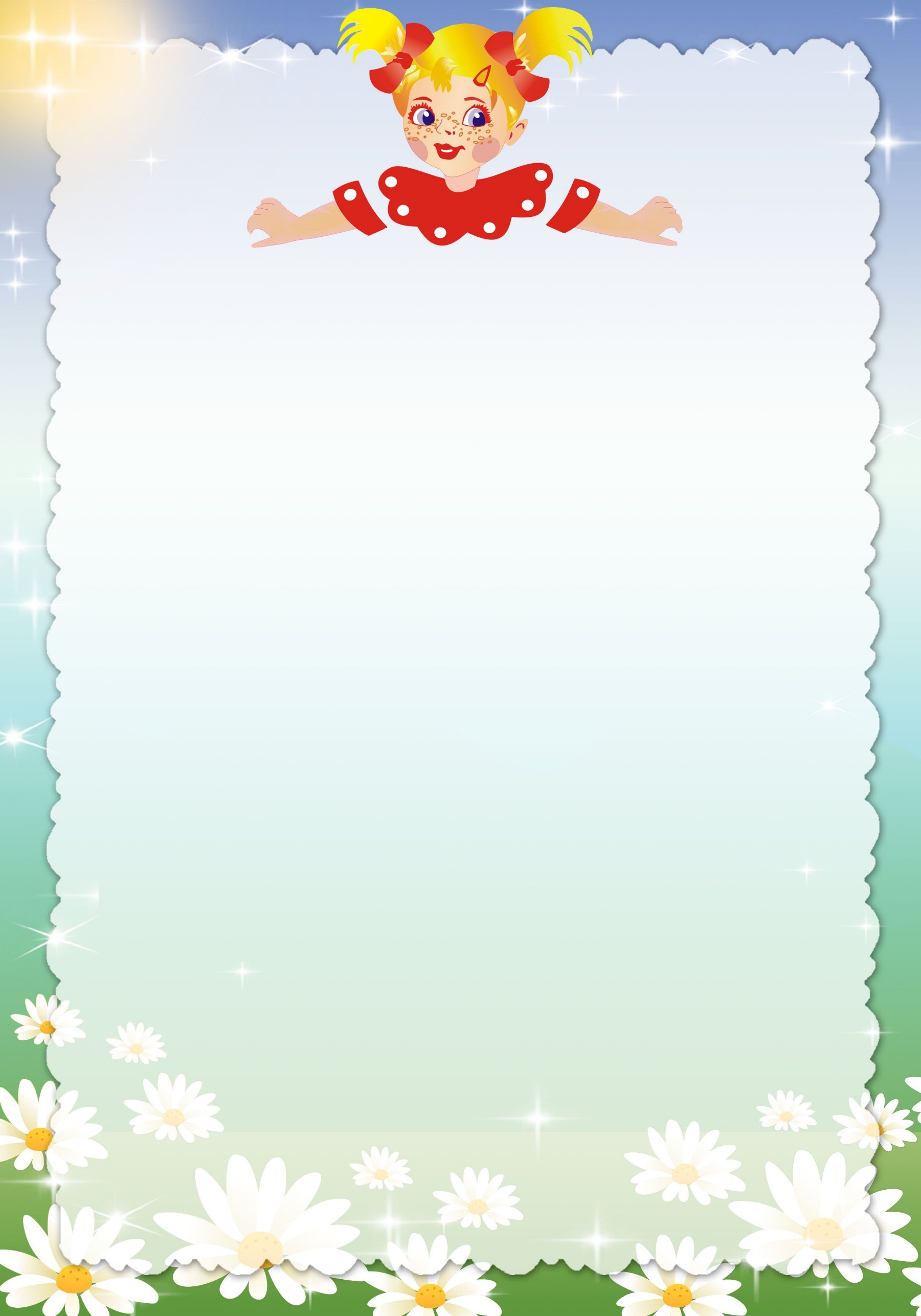 РЕЖИМ ДНЯстарше-подготовительнаягруппа «Фантазеры»Холодный период года        УТВЕРЖДАЮ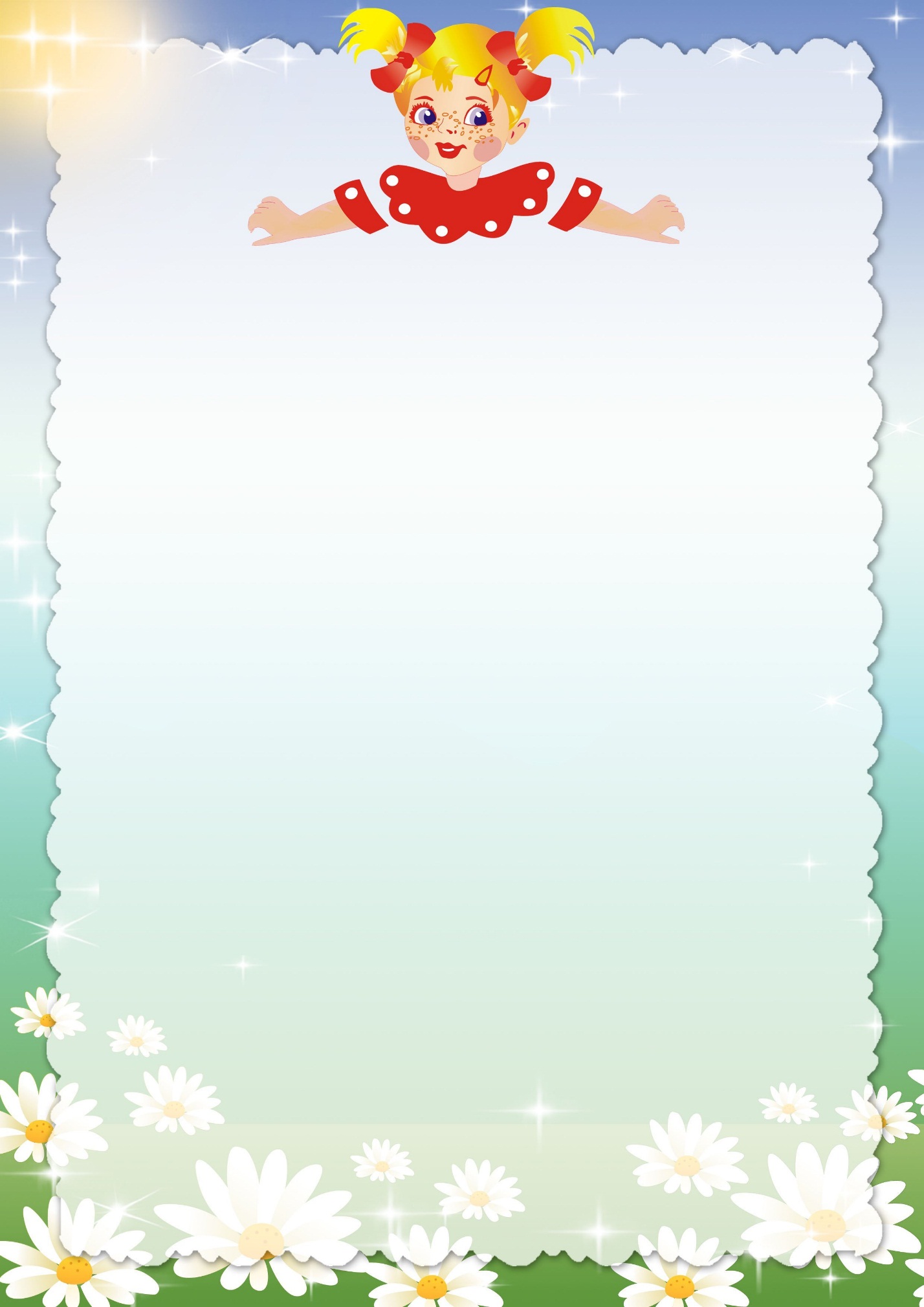 Заведующий МДОУ«Кулицкий детский сад»_________________ С.В.ЗиновьеваРЕЖИМ ДНЯстарше-подготовительная группа «Фантазеры»тёплый период годаВремяРежимные моменты7.00-8.20Утренний приём детей. Минутки игры. Индивидуальная работа с детьми.8.20-8.30Утренняя гимнастика8.30-8.50Подготовка к завтраку, завтрак8.50-9.00Минутки игры, подготовка к образовательной деятельности9.00-9.309.40-10.1010.20-10.50Организованная образовательная деятельность10.10-10.20Подготовка ко второму завтраку. Второй завтрак10.50-12.30Подготовка к прогулке, прогулка12.30-12.40Возвращение с прогулки, самостоятельная деятельность12.40-13.10Подготовка к обеду. Обед13.10-15.00Подготовка ко сну, сон15.00-15.25Постепенный подъём, дневные процедуры15.25-16.3515.20-15.50Совместная деятельность взрослого и детей, самостоятельные игрыОрганизованная образовательная деятельность16.35-16.55Подготовка к уплотненному полднику. Уплотнённый полдник16.55-17.15Чтение художественной литературы17.15-18.15Подготовка к прогулке, прогулка18.15-19.00Возвращение с прогулки, игры, уход домойВремяРежимные моменты7.00-8.20Утренний приём детей. Минутки игры. Индивидуальная работа с детьми.8.20-8.30Утренняя гимнастика (на улице)8.30-8.50Подготовка к завтраку, завтрак8.50-9.00Минутки игры, подготовка к образовательной деятельности9.00-9.309.40-10.1010.20-10.50Организованная образовательная деятельность10.10-10.20Подготовка ко второму завтраку. Второй завтрак10.50-12.30Подготовка к прогулке, прогулка12.30-12.40Возвращение с прогулки, самостоятельная деятельность12.40-13.10Подготовка к обеду. Обед13.10-15.00Подготовка ко сну, сон15.00-15.25Постепенный подъём, дневные процедуры15.25-16.3515.20-15.50Совместная деятельность взрослого и детей, самостоятельные игры/ Организованная образовательная деятельность16.35-16.55Подготовка к уплотненному полднику. Уплотнённый полдник16.55-17.15Подготовка к прогулке, прогулка18.15-19.00Возвращение с прогулки, игры, уход домой